SHADES and PLANT REPORT Notes8/9/2010MINIMUM REQUIREMENTSBoth SHADES and the Plant Report are macro-enabled excel 2007 workbooks (.xlsm). Microsoft Excel 2007 or higher will be required. Please follow the instructions on enabling macros and solver in excel.ENABLING MACROSExcel 2007/2010 UsersOpen ExcelClick Developer and Macro Security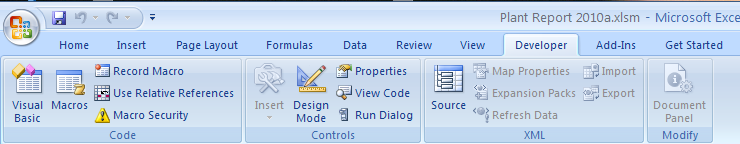 Select either “Disable all macros with notification” OR “Enable all macros”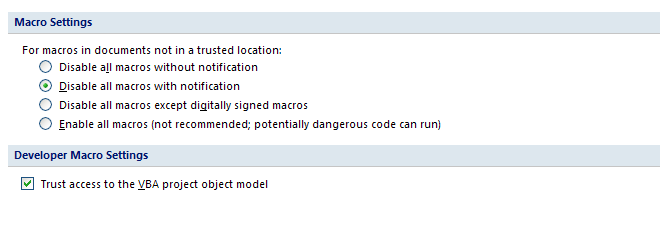 Open the workbookIf you see the following message, click “Enable Macros”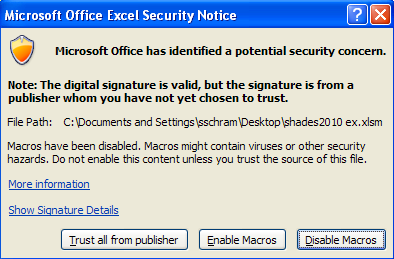 If “Disable all macros with notification” is selected in part c, when clicking on a button (for example the “Export” button as shown below”), you may receive the following message: “Cannot run the macro “Plant Report 2010”. The macro may not be available in the workbook or all macros may be disabled.” 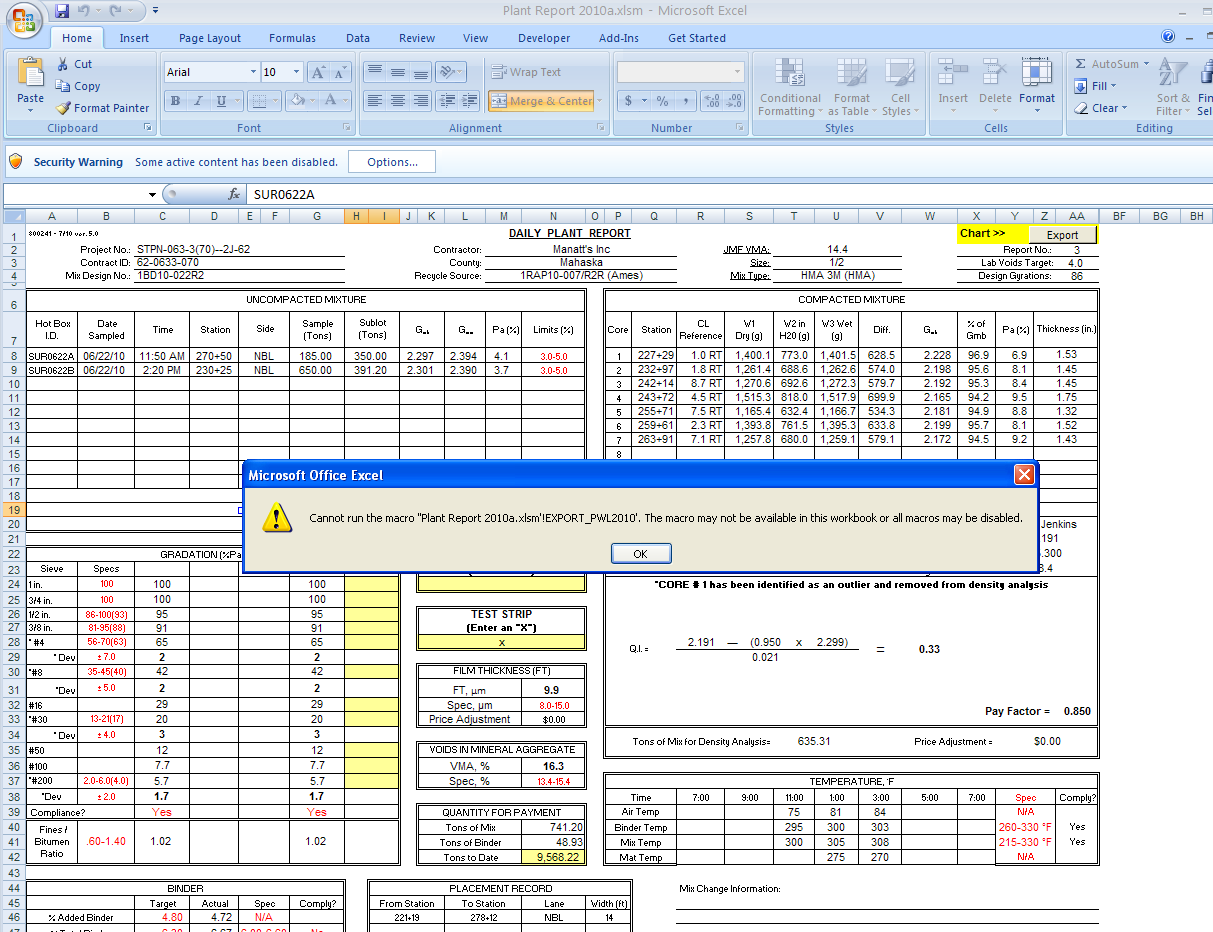 Click OKOpen Security OptionsSelect “Enable this content”Click OK (See image below)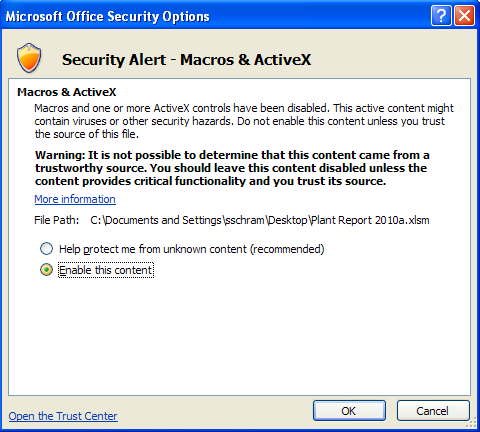 ENABLING SOLVERSolver is required. To enable, follow the excel options > Add-ins > Manage Add-ins (Go button) > Check Solver.VERY IMPORTANT FINAL STEP:  CLOSE EXCEL AND RE-OPEN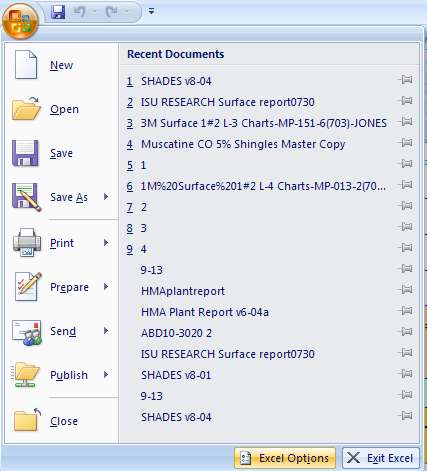 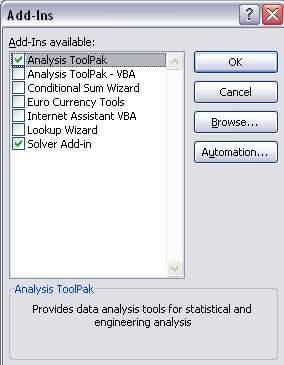 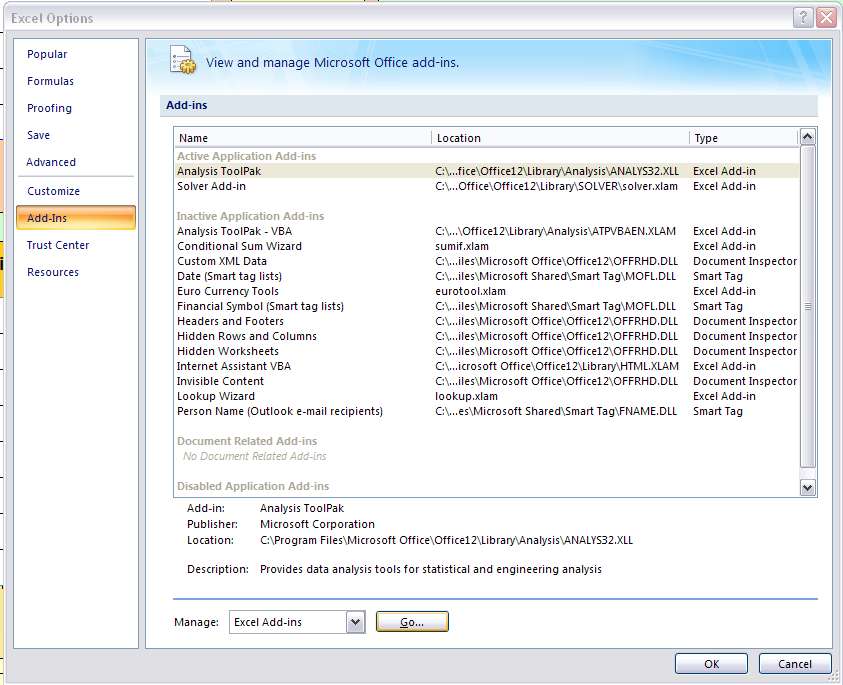 